Приложение №  8.2.34к ООП по специальности 27.02.03Автоматика и телемеханика на транспорте (железнодорожном транспорте) (актуализированный ФГОС)ФОНДЫ ОЦЕНОЧНЫХ СРЕДСТВУЧЕБНОЙ ДИСЦИПЛИНЫОП.11 ЭЛЕКТРИЧЕСКИЕ ИЗМЕРЕНИЯ2022Содержание Пояснительная запискаРезультаты освоения дисциплины, подлежащие проверкеТеоретические задания (ТЗ)Практические задания (ПЗ)Экзаменационные вопросыСписок используемых источниковПояснительная запискаФОНДЫ ОЦЕНОЧНЫХ СРЕДСТВ (далее ФОС) предназначены для контроля и оценки образовательных достижений обучающихся, освоивших программу учебной дисциплины ОП.11 Электрические измерения.ФОС включают в себя контрольные материалы для проведения оперативного (поурочного), рубежного и итогового контроля по завершению изучения дисциплины.ФОС предусматривают следующие виды контроля:- теоретические задания (письменные работы, тесты);- лабораторные работы;- тесты рубежного контроля;- экзамен.ФОС разработаны на основании:- Федерального государственного образовательного стандарта среднего профессионального образования 2018 года;- учебного плана по специальности 27.02.03 Автоматика и телемеханика на транспорте (на железнодорожном транспорте) в соответствии с приказом об утверждении ФГОС № 139 от 28 февраля 2018 года;- рабочей программы по дисциплине ОП.11 Электрические измерения;- положения о текущей и промежуточной аттестации студентов филиала СамГУПС в г.Саратове, обучающихся по ООП на основе ФГОС СПО.Итоговой формой контроля по завершению изучения дисциплины, согласно учебному плану является экзамен в 3-м семестре (на базе основного общего образования). Экзамен (далее Э) проводится по экзаменационным вопросам, которые формируются преподавателем в соответствии с освоенными умениями (далее У) и усвоенными знаниями (далее З). Содержание вопросов включает информацию четырех разделов рабочей программы: основы метрологии, аналоговые приборы, измерение электрических величин, цифровые приборы и электронно-лучевые преобразователи. На подготовку к ответу по каждому вопросу – 5 минут.В результате освоения учебной дисциплины студент должен уметь:- проводить электрические измерения параметров электрических сигналов приборами и устройствами различных типов и оценивать качество полученных результатов.В результате освоения учебной дисциплины студент должен знать:- приборы и устройства для измерения параметров в электрических цепях и  их классификацию;- методы измерения и способы их автоматизации;- методику определения погрешности измерений и влияние измерительных приборов на точность измерений.Результаты освоения дисциплины, подлежащие проверкеТеоретические задания (ТЗ)Теоретические задания предназначены для проверки качества усвоения материала по изученной теме, стимулирования учебной работы обучающихся и получения обратной связи для планирования и осуществления корректирующих, предупреждающих действий, а также, при необходимости, коррекции методики проведения занятий.Критерии оценки:Оценка 5 (отлично) – 100-90%;Оценка 4 (хорошо) – 89-80%;Оценка 3 (удовлетворительно) – 79-60%;Оценка 2 (неудовлетворительно) – 59-0%;Раздел 1. Основы метрологииЗадание: выберите один правильный ответ из четырех предложенных вариантов. Каждый вопрос оценивается 2 баллами. Время выполнения 1 минута на 1 вопрос. Измерение – это: способ оценки физических величин процесс получения значения физической величины с помощью технического средства измерения  (+) – 1 балл процесс сравнения двух величин с помощью технического средства измерения нет правильного варианта ответаКосвенные измерения – это:  измерения, при которых искомое значение величины определяют по результатам измерений нескольких физических величин измерения, при которых искомое значение физической величины определяют путем сравнения с мерой этой величины измерения, при которых искомая физическая величина находится расчетным путём по результатам прямых измерений (+) – 1 балл измерения, при которых искомая физическая величина определяется непосредственно приборомПрямые измерения – это: измерения, при которых искомое значение величины определяют по результатам измерений нескольких физических величин измерения, при которых искомая физическая величина находится расчетным путём по результатам прямых измерений  измерения, при которых искомая физическая величина определяется непосредственно прибором (+) – 1 балл все перечисленное верноКакое из перечисленных определений соответствует понятию «мера»: Мера – средство измерений, предназначенное для воспроизведения и хранения физической величины одного или нескольких заданных размеров (+) – 1 балл Мера – это техническое средство с нормативными метрологичесФОСи характеристиками, служащее для преобразования измеряемой физической величины в другую величину  Мера – это совокупность функционально объединенных средств измерений, предназначенных для измерений одной или нескольких физических величин и расположенных в одном местеПереведите 400 мА в амперы  0,0004 А 0,004 А 0,04 А 0,4 А (+) – 1 балл0,008 мАПереведите 30 мкВ в вольты  0,00003 В (+) – 1 балл 0,0003 В 0,003 В 0,03 ВПереведите 0,006 В в микровольты  0,000006 мкВ  6000 мкВ (+) – 1 балл 600 мкВ 6 мкВПереведите 20 кВт в ватты  20000 Вт  (+) – 1 балл 2000 Вт 200 Вт 0,2 ВтУкажите наибольшую приведенную погрешность измерения для приборов класса точности 0,2; 1,0;2,50,2; 1,0; 2,50,2%; 1,0%; 2,5%+0,2%; +1,0%; +2,5%2,0%; 1,0%; 2,5%Для измерения электрической мощности используется:АмперметрВольтметрВаттметрОмметрДля измерения электрической энергии используется:АмперметрВольтметрВаттметрСчетчикДля измерения силы электрического тока используется:АмперметрВольтметрВаттметрОмметрДля измерение электрического напряжения используется:АмперметрВольтметрВаттметрОмметрЕдиницей измерения силы тока в СИ является: АмперВольтГенриОмЕдиницей измерения электрического напряжения в СИ является: АмперВольтГенриОмПравильные варианты ответов по разделу 1:Раздел 2  Аналоговые приборыЗадание: выберите один правильный ответ из четырех предложенных вариантов. Каждый вопрос оценивается 2 баллами. Время выполнения 1 минута на 1 вопрос. Аналоговые приборы показывают значение измеряемой величины посредством: Сравнения измеряемого значения с эталономСтрелки, перемещающейся по шкале с делениямиЦифрового дисплея, который показывает измеренное значение в виде числаИспользования формулы для вычисления конечной величиныЦифровые приборы показывают значение измеряемой величины посредством:Сравнения измеряемого значения с эталономСтрелки, перемещающейся по шкале с делениямиЦифрового дисплея, который показывает измеренное значение в виде числаИспользования формулы для вычисления конечной величиныУкажите достоинства приборов магнитоэлектрической системы:Нечувствительность к внешним магнитным полямВысокая чувствительность и высокая точность измеренийНеравномерность шкалы и малое собственное потребление энергииВозможность использования, как в цепях постоянного тока, так и в цепях переменного токаУкажите достоинства приборов электромагнитной системы:Нечувствительность к внешним магнитным полямВысокая чувствительность и высокая точность измеренийРавномерность шкалы и малое собственное потребление энергииВозможность использования, как в цепях постоянного тока, так и в цепях переменного токаОсновными узлами приборов магнитоэлектрической системы являются:Две неподвижные катушки, постоянный магнит, отсчетное устройствоНеподвижная катушка, подвижный сердечник, стрелка и шкалаНеподвижная катушка, подвижная катушка, стрелка и шкалаПостоянный магнит, рамка с обмоткой, стрелка и шкалаОсновными узлами приборов электромагнитной системы являются: Две неподвижные катушки, постоянный магнит, отсчетное устройствоНеподвижная катушка, подвижный сердечник, стрелка и шкалаНеподвижная катушка, подвижная катушка, стрелка и шкалаПостоянный магнит, рамка с обмоткой, стрелка и шкалаПринцип действия приборов магнитоэлектрической системы основан на взаимодействии: Катушек, по которым проходит токПостоянного магнита и рамки, по которой проходит токМагнитного поля катушки и ферромагнитного сердечникаМагнитных потоков электромагнитов и вихревых токовПринцип действия приборов электромагнитной системы основан на взаимодействии: Катушек, по которым проходит токПостоянного магнита и рамки, по которой проходит токМагнитного поля катушки и ферромагнитного сердечникаМагнитных потоков электромагнитов и вихревых токовВольтметр для измерения включают в электрическую цепьПоследовательно с нагрузкойПараллельно нагрузкеПоследовательно с нагрузкой при малых напряженияхНет правильного варианта ответаПо сравнению с сопротивлением измеряемой цепи сопротивление вольтметра должно быть:Значительно меньшеЗначительно большеБольшое при малых напряженияхМалое при больших напряженияхПо сравнению с сопротивлением измеряемой цепи сопротивление амперметра должно быть: Значительно меньшеЗначительно большеБольшое при малых напряженияхМалое при больших напряженияхУкажите, как называется электроизмерительный прибор для измерения силы тока и как он подключается в электрической цепи: Амперметр, последовательноАмперметр, параллельноВольтметр, последовательноВольтметр, параллельноПо виду получаемой измерительной информации измерительные приборы делятся:Показывающие и регистрирующиеСамопишущие и печатающиеИнтегрирующие и суммирующиеАмперметры и вольтметрыОсновными узлами приборов электродинамической системы являются: Две неподвижные катушки, постоянный магнит, отсчетное устройствоНеподвижная катушка, подвижный сердечник, стрелка и шкалаНеподвижная катушка, подвижная катушка, стрелка и шкалаПостоянный магнит, рамка с обмоткой, стрелка и шкалаПринцип действия приборов электродинамической системы основан на взаимодействии:Катушек, по которым проходит токПостоянного магнита и рамки, по которой проходит токМагнитного поля катушки и ферромагнитного сердечникаМагнитных потоков электромагнитов и вихревых токовПравильные варианты ответов по разделу 2:Раздел 3.  Измерение электрических величинЗадание: выберите один правильный ответ из четырех предложенных вариантов. Каждый вопрос оценивается 2 баллами. Время выполнения 2 минуты на 1 вопрос. Если напряжение на участке цепи 9В, а его электрическое сопротивление 3 Ом, то сила тока в цепи равна:0,5 А0,3 А27 А3 АВ электрической цепи, амперметр показывает  0,3А, вольтметр 6 В. При этом сопротивление резистора:1,8 Ом20 Ом0,05 Ом6,3 ОмШкала амперметра 0-30А. Его внутреннее сопротивление 0,09 Ом. Рассчитать сопротивление шунта, чтобы амперметром можно было бы измерить ток 300 А.0,001 Ом0,1 Ом0,01 Ом1 ОмШкала вольтметра 0-100В. Его внутреннее сопротивление 500 Ом. Рассчитать величину добавочного сопротивления, чтобы вольтметром можно было бы измерить напряжение 500В.200 Ом2 кОм5 кОм500 ОмПредел измерения вольтметра 300В, число делений шкалы 100. Стрелка прибора показывает 25 делений. Чему равно показание вольтметра?25 В120 В75 В175 ВМетодом амперметра-вольтметра измерено сопротивление, действительная величина которого равна 10 кОм. Измеренное значение составило 9,85 кОм. Найти относительную погрешность измерения0,15%15%1,5%0,015%При проведении эксперимента воспользовались вольтметром с номинальной шкалой 50В и классом точности 2,5. Найти наибольшую абсолютную погрешность при измерении напряжения этим вольтметром. 1,25 В2,5 В0,05 В20 ВПредел измерения вольтметра расширили от 5В до 15В, включая вольтметр с добавочным сопротивлением. Найти величину добавочного сопротивления, если сопротивление вольтметра 10кОм.10 кОм20 кОм5 кОм25кОмУдельное сопротивление металлического проводника вычисляется по формуле:Укажите условие равновесия измерительного моста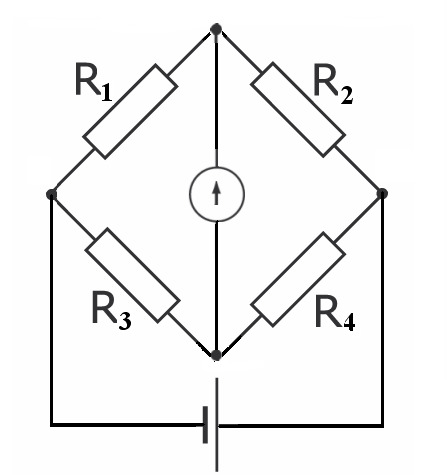 R1 × R4 = R2 × R3R2 × R4 = R1 × R3R1 × R2 = R3 × R4R1 / R4 = R2 / R3Правильные варианты ответов по разделу 3:Итоговый тест по разделам 1-3ВАРИАНТ 1  Измерение – это… операция, сравнения показаний поверяемого прибора с образцовыми мерами способ оценки физических величин процесс, получения значения физической величины с помощью технического средства измерения способ использования электроизмерительных приборов Измерение, при котором значение физической величины определяется непосредственно по показаниям приборов Правильное Прямое Косвенное Непосредственное Измерение, производимое на основании физических законов с использованием данных предварительных измерений Предварительное Прямое Косвенное Непосредственное Неточность показания прибораПогрешностьОшибка прибораОтклонениеПоверкаМаксимальная приведенная погрешность, выраженная в процентах – это:Чувствительность Класс точностиПоправкаПостоянная прибораНазначение корректора:Изменение погрешности Установка стрелки на нулевое положение перед началом измеренийСоздание вращающего моментаФиксация прибора во время транспортировкиДля расширения пределов измерения амперметра в цепь включают:ЕмкостьДобавочное сопротивлениеШунтРеостатПриборы магнитоэлектрической системы могут работать в цепях:Переменного токаПульсирующего токаВыпрямленного токаПостоянного токаК средним сопротивлениям относятся:1 Ом и меньшеОт 100 000 Ом и большеОт 000,1 Ом и меньшеОт 1 Ом до 100 000 ОмЕдиницы измерения мощности:ВаттВольтВеберАмперЕдиницы измерения индуктивности:ФарадГенриВеберАмперПереведите в ватты 25 кВт:25 000 Вт2 500Вт2,5 Вт0,25 ВтКаФОС прибором измеряется электрическая энергия:ФазометромАмперметромВольтметромВаттметромСчетчикомПринцип действия приборов электромагнитной системы:Подвижная часть прибора, представляющая обычно сердечник из ферромагнитного материала, перемещается в результате воздействия на него магнитного поля неподвижной катушки, обтекаемой токомПодвижная часть прибора колеблется под действием переменного магнитного поля, создаваемого катушкой, обтекаемой переменным магнитным полемПодвижная часть прибора перемешается в результате взаимодействия контура, обтекаемого током, с полем постоянного магнитаНет правильного варианта ответаКаФОС прибором производится измерение сопротивления изоляции:ВаттметромЧастотомеромОмметромФазометром ВАРИАНТ 2  Измерение – это… процесс, получения значений физической величины с помощью технического средства измерения  операция, сравнения показаний поверяемого прибора с образцовыми мерами способ оценки физических величин способ использования электроизмерительных приборовИзмерение, производимое на основании физических законов с использованием данных предварительных измерений Непосредственное  Предварительное Прямое КосвенноеИзмерение, при котором значение физической величины определяется непосредственно по показаниям приборов Прямое Правильное  Косвенное Непосредственное Поверка прибора: операция, сравнения показаний поверяемого прибора с образцовыми мерами операция, в процессе которой делениям шкалы придается значение физической величины в принятых единицах измерения обратная величина чувствительности разность между показанием прибора и действительным значением измеряемой величиныМаксимальная приведенная погрешность, выраженная в процентах – это:Чувствительность Поправка Класс точностиПостоянная прибораНазначение арретира:Изменение погрешности Установка стрелки на нулевое положение перед началом измеренийСоздание вращающего моментаФиксация прибора во время транспортировкиДля расширения пределов измерения вольтметра в цепь включают:ЕмкостьДобавочное сопротивлениеШунтРеостатПриборы электродинамической системы могут работать в цепях:Переменного токаПульсирующего токаПостоянного токаК малым сопротивлениям относятся:1 Ом и меньшеОт 100 000 Ом и большеОт 000,1 Ом и меньшеОт 1 Ом до 100 000 ОмЕдиницы измерения силы тока:ВаттВольтВеберАмперЕдиницы измерения емкости:ФарадГенриВеберАмперПереведите в ватты 25 МВт:25 000 000 Вт2 500Вт2,5 Вт0,000 025 ВтКаФОС прибором измеряется мощность:ФазометромАмперметромВольтметромВаттметромСчетчикомПринцип действия приборов индукционной системы:Подвижная часть прибора, представляющая обычно сердечник из ферромагнитного материала, перемещается в результате воздействия на него магнитного поля неподвижной катушки, обтекаемой токомПодвижная часть прибора колеблется под действием переменного магнитного поля, создаваемого катушкой, обтекаемой переменным магнитным полемПодвижная часть прибора перемешается в результате взаимодействия контура, обтекаемого током, с полем постоянного магнитаНет правильного варианта ответаКаФОС прибором производится измерение сопротивления заземления:ВаттметромЧастотомеромОмметромФазометромПравильные варианты ответов по итоговому тесту:Практические задания (ПЗ)Перечень лабораторных работ по дисциплине ОП.11 Электрические измерения:Лабораторная работа № 1. Ознакомление с устройством электроизмерительных приборовЛабораторная  работа  № 2.  Поверка технического амперметра магнитоэлектрической системы.Лабораторная работа № 3. Исследование конструкции и работы измерительного трансформатора напряжения.Лабораторная работа № 4. Изучение способов расширения пределов измерения амперметров и вольтметров.Лабораторная работа № 5. Измерение средних сопротивлений омметром и одинарным измерительным мостом.Лабораторная работа № 6. Измерение сопротивления изоляции электроустановок.Лабораторная работа № 7. Измерение сопротивления заземления.Лабораторная работа № 8. Измерение индуктивности методом амперметра и вольтметраЛабораторная работа № 9. Измерение емкости методом амперметра и вольтметраЛабораторная работа № 10. Измерение взаимной индуктивности мостом переменного токаНа выполнение одной лабораторной работы согласно учебному плану отводится 2 академических часа.Критерии оценки лабораторных работ:Тест рубежного контроляПрибор электромагнитной системы применяется для измерений в цепях:постоянного тока (+) – 1 баллпеременного токапостоянного и переменного токанет правильного ответаДля измерения напряжения на элементах цепи вольтметр подключается к ним…последовательнопараллельно(+) – 1 баллпоследовательно и параллельнонет правильного ответаДля расширения пределов измерения амперметра в цепи постоянного тока применяют…добавочный резисторизмерительный трансформаторшунт (шунтирующий резистор) (+) – 1 баллнет правильного ответаДля измерения больших сопротивлений предназначен…омметрмегаомметр(+) – 1 баллмиллиомметрмилливольтметрЕдиница физической величины, связанная с основной единицей постоянным множителем называется…Производной (+) – 1 баллОсновнойПроизвольнойКратнойНаименованию микро соответствует множитель…10-6(+) – 1 балл10-3103106На основе использования взаимодействия переменных магнитных потоков созданных катушками с токами возникающими в подвижной части основан принцип действия прибора…электромагнитной системымагнитоэлектрической системыэлектродинамической системыиндукционной системы(+) – 1 баллКак классифицируются электроизмерительные приборы по способу установки?Вольтметры, амперметры, ваттметрыПостоянного тока, переменного токаЩитовые, переносные(+) – 1 баллПрибор электромагнитной, электродинамической и др. системПрибор электродинамической системы применяется для измерений в цепях…постоянного токапеременного токапостоянного и переменного тока(+) – 1 баллнет правильного ответа К малым сопротивлениям относятся:1 Ом и меньше(+) – 1 баллОт 100 000 Ом и большеОт 000,1 Ом и меньшеОт 1 Ом до 100 000 ОмЕдиницы измерения силы тока:ВаттВольтВеберАмпер(+) – 1 баллЕдиницы измерения емкости:Фарад(+) – 1 баллГенриВеберАмперПоверка прибора:операция, сравнения показаний поверяемого прибора с образцовыми мерами(+) – 1 баллоперация, в процессе которой делениям шкалы придается значение физической величины в принятых единицах измеренияобратная величина чувствительностиразность между показанием прибора и действительным значением измеряемой величиныШкала вольтметра 0-100В. Его внутреннее сопротивление 500 Ом. Рассчитать величину добавочного сопротивления, чтобы вольтметром можно было бы измерить напряжение 500В.200 Ом2 кОм(+) – 2 балл5 кОм500 ОмПредел измерения вольтметра 300В, число делений шкалы 100. Стрелка прибора показывает 25 делений. Чему равно показание вольтметра?25 В120 В75 В(+) – 1 балл175 ВУкажите наибольшую приведенную погрешность измерения для приборов класса точности 0,2; 1,0;2,50,2; 1,0; 2,50,2%; 1,0%; 2,5%+0,2%; +1,0%; +2,5%(+) – 1 балл2,0%; 1,0%; 2,5%Для измерения электрической мощности используется:АмперметрВольтметрВаттметр(+) – 1 баллОмметрДля измерения электрической энергии используется:АмперметрВольтметрВаттметрСчетчик(+) – 1 баллДля измерения силы электрического тока используется:Амперметр(+) – 1 баллВольтметрВаттметрОмметрДля измерение электрического напряжения используется:АмперметрВольтметр(+) – 1 баллВаттметрОмметрЭКЗАМЕНАЦИОННЫЕ ВОПРОСЫКлассификация видов и методов измеренийРасширение пределов измерения приборов магнитоэлектрической системыКлассификация методов сравнения измерения Расчет шунтов для приборов магнитоэлектрической системыПогрешности измеренийРасчет добавочных сопротивлений для приборов магнитоэлектрической системы Погрешности измерительных приборов. Класс точностиАвометр (тестер)Причины возникновения погрешностей, классификация погрешностей по характеру проявления.  Способ уменьшения систематической погрешности путем введения поправкиЧто называется системой единиц. Основные единицы системы СИОсновные характеристики электрических сигналов и цепейИзмерительные трансформаторы: назначение и классификацияПроизводные, кратные и дольные единицы измеренияТрансформаторы напряженияЧто называется поверкой измерительного прибораТрансформаторы токаКлассификация аналоговых измерительных приборовИзмерение активной мощности в трехпроводных цепях трехфазного тока при равномерной нагрузкеХарактеристики аналоговых измерительных приборовКлассификация электрических сопротивленийСоставные части аналоговых измерительных приборовИзмерение средних сопротивлений косвенным методомИзмерительный механизм приборов непосредственной оценкиМаркировка аналоговых измерительных приборов Классификация приборов непосредственной оценки для измерения токов и напряженийИзмерение больших сопротивлений методом замещения Включение в электрическую цепь приборов непосредственной оценки для измерения токов и напряжений Измерение больших сопротивлений методом непосредственной оценки Измерение сопротивления изоляцииИзмерение сопротивления заземленияОсновные составные части измерительного механизма приборов непосредственной оценки Измерение мощности в цепях постоянного тока. Косвенный метод и метод непосредственной оценкиЧто называется классом точности измерительного прибора. Чувствительность и постоянная приборовИзмерение активной мощности в цепях переменного однофазного токаПринцип действия приборов магнитоэлектрической системы, их достоинства и недостаткиИзмерение реактивной мощности в цепях переменного однофазного тока Устройство приборов магнитоэлектрической системыПринцип действия приборов электромагнитной системы, их достоинства и недостаткиИзмерение активной мощности в четырехпроводных цепях трехфазного токаУстройство приборов электромагнитной системыИзмерение реактивной мощности в цепях трехфазного токаСхемы включения приборов электродинамической системы для измерения различных электрических величинПринцип действия электродинамической системы, их достоинства и недостаткиУстройство приборов электродинамической системыПриборы ферродинамической системы: принцип действия, устройство, достоинства и недостаткиИзмерение частоты переменного токаИзмерение угла сдвига фазИзмерение индуктивностиИзмерение электрической емкости цепиУстройство и назначение осциллографаЦифровые измерительные приборыПРАКТИЧЕСКИЕ ЭКЗАМЕНАЦИОННЫЕ ЗАДАНИЯИзмерительный механизм прибора магнитоэлектрической системы имеет IH = 6 А, RИ= 10 Ом.Определить RШ и RДОБ  для измерения IH = 6 А и UH = 30 B. Начертить схему включения шунта и добавочного сопротивления.Ваттметр имеет класс точности К = 0,5% IH = 1 А, UH = 300 B αн  = 150 дел.Определить : СР ; SP; ∆Pmax; Pизм, если стрелка прибора отклонилась на α= 70 дел.Миллиамперметр рассчитан на ток IH = 500 мА и имеет чувствительность Si = 0,2 дел/мАОпределить число делений шкалы αн, цену деления CI и ток I, если стрелка отклонилась на α= 60 дел.  Амперметр типа Э513 имеет класс точности К= 0,5% и число делении шкалы αн  = 100 дел.Определить: Ci, Si и наибольшую абсолютную погрешность ∆Pmax, если предел измерения IH = 200 мА .Для ваттметра UH = 450 B, IH = 5 А, αн  = 150 дел.,  К = 0,5%.Определить : СР ; ∆Pmaх, мощность Р при отклонении стрелки на α= 70 дел.Измерительный механизм прибора магнитоэлектрической системы  рассчитан на ток       IИ= 7,5 мА, напряжение UИ = 75 мВ и имеет α= 75 дел. Определить RШ и Ci, если этим прибором измеряют ток IH = 30А .Класс точности вольтметра К= 0,5, UH = 60 B,  αн  = 150 дел. Определить : Сv ; Sv; ∆Umax; Uизм, если стрелка прибора отклонилась на α= 70 дел.Измерительный механизм вольтметра имеет сопротивление RИ  = 600 Ом и рассчитан на , UH = 1,5 B., α= 150 дел.,  RДОБ = 29,4 кОм. Определить: ток через вольтметр Iv, напряжение на добавочном сопротивление UДОБ, U’Н после подключения RДОБ. Начертить схему включения добавочного сопротивления.Определить сопротивление шунта к миллиамперметру, рассчитанному на , IH = 0,5А со шкалой на 100 делений, если требуется измерить ток I = 25 А. Сопротивление измерительного механизма миллиамперметра RИ = 0,2 ОмЗначение измеренного сопротивления RИзм = 202 Ом, действительная его величина составляет 200 Ом Определить абсолютную, относительную и приведенную погрешности измеренияВольтметр типа Э378, рассчитанный на 250 В, показал 200 В. Показания образцового прибора составило 203,5 В.Определить абсолютную, относительную и приведенную погрешности вольтметра и его поправкуВаттметр типа Д504 имеет К = 0,5 , IH = 1 А, UH = 300 В, αн  = 150 дел.Определить : СР ; SP; ∆Pmax. Чему равна измеренная мощность, если стрелка отклонилась на 70 дел.Ваттметр имеет класс точности К= 0,5%, IH = 1 А, UH = 300 В, αн  = 150 дел.Определить: постоянную ваттметра СР, наибольшую максимальную погрешность ∆Pmaх, мощность измеренную ваттметром, если стрелка отклонилась на 70 делений.Ваттметр типа Д504 имеет К = 0,5% , IH = 1 А, UH = 300 В, αн  = 150 дел. Определить : СР ; SP; ∆Pmax. Чему равна измеренная мощность, если стрелка отклонилась на 70 дел.Измерительный механизм прибора магнитоэлектрической системы имеет IH = 6 А, RИ= 10 Ом.Определить RШ и RДОБ  для измерения IH = 6 А и UH = 30 B. Начертить схему включения шунта и добавочного сопротивления.Ваттметр имеет класс точности К = 0,5% IH = 1 А, UH = 300 B αн  = 150 дел.Определить : СР ; SP; ∆Pmax; Pизм, если стрелка прибора отклонилась на α= 70 дел.Миллиамперметр рассчитан на ток IH = 500 мА и имеет чувствительность Si = 0,2 дел/мАОпределить число делений шкалы αн, цену деления Ci и ток I, если стрелка отклонилась на α= 60 дел.  Для ваттметра UH = 450 B, IH = 5 А, αн  = 150 дел., К= 0,5%Определить : СР ; SP; ∆Pmax; мощность Р при отклонении стрелки на α= 80 дел.Амперметр типа Э513 имеет класс точности К = 0,5 и число делений шкалы αн  = 100 дел.Определить: Ci, Si, наибольшую абсолютную погрешность ∆Pmax, если предел измерения  IH = 200 мА.Измерительный механизм прибора магнитоэлектрической системы  рассчитан на ток       IИ= 7,5 мА, напряжение UИ = 75 мВ и имеет α= 75 дел. Определить: RШ и СI , если этим прибором измеряют ток IН = 30А.Класс точности вольтметра К= 0,5%, UH = 60 B,  αн  = 150 дел. Определить : Сv ; Sv; ∆Umax; Uизм, если стрелка прибора отклонилась на α= 70 делОпределить сопротивление шунта к миллиамперметру, рассчитанному на , IH = 0,5А со шкалой на 150 делений, если требуется измерить ток I = 25 А. Сопротивление измерительного механизма миллиамперметра RИ = 0,2 Ом.Измерительный механизм вольтметра имеет сопротивление RИ  = 600 Ом и рассчитан на , UH = 1,5 B., α= 150 дел.,  RДОБ = 29,4 кОм. Определить: ток через вольтметр Iv, напряжение на добавочном сопротивление UДОБ, U’Н после подключения RДОБ. Начертить схему включения добавочного сопротивления.Вольтметр типа Э378, рассчитанный на 250 В, показал 200 В. Показания образцового прибора составило 203,5 В.Определить все известные погрешности вольтметра и его поправкуВаттметр типа Д504 имеет К = 0,5% , IH = 1 А, UH = 300 В, αн  = 150 дел. Определить : СР ; SP; ∆Pmax. Чему равна измеренная мощность, если стрелка отклонилась на 70 дел.Ваттметр имеет класс точности К = 0,5%, IH = 1 А, UH = 300 В, αн  = 150 дел.Определить: постоянную ваттметра СР, наибольшую максимальную погрешность ∆Pmaх, мощность измеренную ваттметром, если стрелка отклонилась на 70 делений.Ваттметр имеет класс точности К = 0,5% IH = 1 А, UH = 300 B αн  = 150 дел.Определить : СР ; SP; ∆Pmax; Pизм, если стрелка прибора отклонилась на α= 70 дел.Критерии оценки:«5» - за полный ответ, грамотность речи, последовательность, точность в определении понятий, умение читать схемы, ответы на дополнительные вопросы.«4» - за полный ответ, грамотность речи. Умение читать схемы, ответ на дополнительный вопрос, наличие неточностей.«3» - за неполный ответ, непоследовательное изложение материала, допуск неточностей в определении понятий, неумение читать схемы.«2» - за неполный ответ, беспорядочное изложение материала, многочисленные ошибки, неумение читать схемы.Эталон ответа на билет №1Что называется системой единиц. Основные единицы системы СИ.Устройство приборов электродинамической системы.Амперметр типа Э378 имеет предел измерения (номинальный ток) Iн = 5А, класс точности 0,5, число делений шкалы αн = 50 делений. Определите: постоянную прибора СI; чувствительность прибора SI; величину тока I, протекающего в цепи, если стрелка амперметра отклонилась на α = 25 делений.Что называется системой единиц. Основные единицы системы СИ.Система СИ была принята XI Генеральной конференцией по мерам и весам, некоторые последующие конференции внесли в СИ ряд изменений.Система СИ определяет семь основных и производные единицы измерения, а также набор приставок. Установлены стандартные сокращённые обозначения для единиц измерения и правила записи производных единиц.В России действует ГОСТ 8.417-2002, предписывающий обязательное использование системы СИ. В нем перечислены единицы измерения, приведены их русские и международные названия и установлены правила их применения. По этим правилам в международных документах и на шкалах приборов допускается использовать только международные обозначения. Во внутренних документах и публикациях можно использовать либо международные либо русские обозначения (но не те и другие одновременно).Основные единицы системы СИ: килограмм, метр, секунда, ампер, кельвин, моль и кандела. В рамках системы СИ считается, что эти единицы имеют независимую размерность, т. е. ни одна из основных единиц не может быть получена из других.Устройство приборов электродинамической системы.Принцип действия электродинамических приборов основан на взаимодействии магнитных потоков, создаваемых токами, протекающими по двум рамкам (катушкам 1), из которых одна подвижная, другая неподвижная. На рис. 3 показана схема устройства прибора электродинамической системы.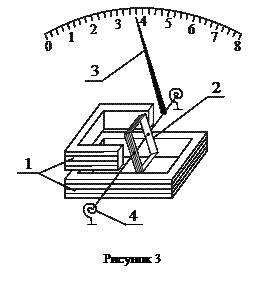 Неподвижная катушка (1) состоит из двух разделенных небольшим зазором одинаковых частей, обмотки которых соединены последовательно между собой. Внутри неподвижно закрепленной катушки (1) может вращаться на оси подвижная катушка (2), с которой жестко связана стрелка (3), перемещающаяся по шкале. Противодействующий момент создается спиральными пружинами (4). Измеряемый ток проходит через обе катушки. В результате взаимодействия магнитного поля неподвижной катушки и тока в подвижной создается вращающий момент , под влиянием которого подвижная катушка будет стремиться повернуться так, чтобы плоскость ее витков стала параллельна плоскости витков неподвижной катушки, а их магнитные поля совпадали бы по направлению. Этому противодействуют пружины, вследствие чего подвижная катушка устанавливается в положение, когда вращающий момент становится равным противодействующему. В зависимости от назначения приборов рамки соединяют или параллельно, или последовательно. Если катушки прибора соединены параллельно, то он может быть использован в качестве амперметра и измерять силу тока более 0,5 А. Если же катушки соединить последовательно и присоединить к ним добавочное сопротивление, то прибор может быть использован как вольтметр или амперметр для измерения малых токов (менее 0,5 А).Электродинамические приборы применяют для измерения постоянного и переменного токов (амперметры, вольтметры, ваттметры).Пригодность этих приборов для переменного тока обусловлена тем, что при одновременном изменении направления тока в обеих рамках направление вращения подвижной части остается неизменным.Достоинствами приборов электродинамической системы являются: возможность измерения как на постоянном, так и на переменном токе, достаточная точность. К недостаткам приборов этой системы относятся: неравномерность шкалы амперметров и вольтметров, чувствительность к перегрузкам.Амперметр типа Э378 имеет предел измерения (номинальный ток) Iн = 5А, класс точности 0,5, число делений шкалы αн = 50 делений. Определите: постоянную прибора СI; чувствительность прибора SI; величину тока I, протекающего в цепи, если стрелка амперметра отклонилась на α = 25 делений.Найдем постоянную прибора СI по формуле:  ()Зная постоянную прибора рассчитаем чувствительность: ()Определим величину тока, протекающего в цепи: Список используемых источниковФОС К.К. Электрические измерения неэлектрических величин [Текст]: Учебное пособие / К.К. ФОС, Г.Н. Анисимов. – М.: ФГБОУ «Учебно-методический центр по образованию на желез-нодорожном транспорте», 2014. – 134 с.Кислицын Н.А. ОП 08 Электрические измерения [Текст]: Методическое пособие по про-ведению лабораторных занятий / Н.А. Кислицын. – М.: ФГБОУ «Учебно-методический центр по образованию на железнодорожном транспорте», 2015. – 72 с.Кислицын Н.А. Электрические измерения [Текст]: Методические указания и контроль-ные задания / Н.А. Кислицын. – М.: ФГБОУ «Учебно-методический центр по образованию на же-лезнодорожном транспорте», 2014. – 43 с. Панфилов В.А. Электрические измерения [Текст]: Учебник / В.А. Панфилов. – М.: Академия, 2013. – 288 с.Хрусталева З.А. Электротехнические измерения. Задачи и упражнения [Текст]: Учебное пособие / З.А. Хрусталева. – М.: КНОРУС, 2013. – 250 с.Результаты обучения (освоенные умения, усвоенные знания) /КомпетенцииОсновные показатели оценки результатовНомера разделов (тем) по рабочей программеОбъем времени, отведенного на изучение (максимальная нагрузка)Объем времени, отведенного на изучение (максимальная нагрузка)Вид и № задания для оперативного, рубежного и итогового контроляРезультаты обучения (освоенные умения, усвоенные знания) /КомпетенцииОсновные показатели оценки результатовНомера разделов (тем) по рабочей программечасы%Вид и № задания для оперативного, рубежного и итогового контроляУмения:- проводить электрические измерения параметров электрических сигналов приборами и устройствами различных типов и оценивать качество полученных результатов.Знания:- приборы и устройства для измерения параметров в электрических цепях и  их классификацию;- методы измерения и способы их автоматизации;- методику определения погрешности измерений и влияние измерительных приборов на точность измерений.Компетенции: ОК 01, 02; ПК 3.2- умеет читать принципиальные электрические схемы;- умеет собирать электрическую цепь по схеме;- умеет снимать показания и пользоваться электроизмерительными приборами;- знает параметры электрической цепи и её элементов;- знает классификацию электроизмерительных приборов по системам;- знает маркировку электроизмерительных приборов;- умеет производить измерения силы тока, напряжения, сопротивления, мощности, сопротивления изоляции, сопротивления заземления, частоты переменного тока, индуктивности, электроемкости, взаимной индуктивностиТ 1.2-1.4;Т 2.2;Т 3.1, 3.3-3.11;4254%ТЗ: Р1-Р3ПЗ: ЛР1-10123456789101112131415БВВАГАБАВВГАБАВ123456789101112131415БВБГГББВББАААВА12345678910ГБВБВВАББАВариант 1Вариант 2ВАБГВАААБВБГВБА,ГА,ВГА А Г Б А А А Д Г А Г В ВОценкаКритерии5 (отлично)Работа выполнена полностью. Студент владеет теоретичесФОС материалом, отсутствуют ошибки при описании теории, формулирует собственные, самостоятельные, обоснованные, аргументированные суждения, представляет полные и развернутые ответы на дополнительные вопросы.4 (хорошо)Работа выполнена полностью. Студент владеет теоретичесФОС материалом на минимально допустимом уровне, отсутствуют ошибки при описании теории, испытывает затруднения в формулировке собственных обоснованных и аргументированных суждений, допуская незначительные ошибки на дополнительные вопросы.3 (удовлетворительно) Работа выполнена полностью. Студент практически не владеет теоретичесФОС материалом, допуская ошибки по сущности рассматриваемых (обсуждаемых) вопросов, испытывает затруднения в формулировке собственных обоснованных и аргументированных суждений, допускает ошибки при ответе на дополнительные вопросы.2 (неудовлетворительно)Работа выполнена полностью. Студент не владеет теоретичесФОС материалом, допуская грубые ошибки, испытывает затруднения в формулировке собственных суждений, неспособен ответить на дополнительные вопросы.